Funding Resources and Contests: 
2013 running list 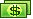 
The Safeway Foundation 
the foundation supports nonprofit organizations doing work in one of its four priority areas: hunger relief, education, health and human services, and assisting people with disabilities. Grants between $10,000 and $25,000 each will be awarded to food banks and hunger-relief organizations; youth-development organizations as well as a broad range of after-school and physical-education programs; organizations that are engaged in health-research and nutritional programs, including medical research and programs that improve the lives of people living with cancer and neuromuscular diseases; and community-based employment and job-coaching organizations focused on serving people with disabilities. Who may apply: tax-exempt nonprofit organizations serving a community where Safeway has a presence.  Local grants are awarded biannually and national or regional grants are awarded quarterly.  Read more.Google Grants
Nonprofit groups can apply to receive at least three months of free advertising on Google's Web site to promote their missions. Additional information and applications are available on the Web site. Who may apply: Learn more. Honda Foundation
The foundation supports youth education, specifically in the areas of science, technology, engineering, mathematics, the environment, job training and literacy. Various deadlines are available during the year.  The next deadlines two are February 1 and May 1.  Learn more. 

Independent Sector's 2014 John W. Gardner Leadership Award
This award honors a living American working in or with the nonprofit sector who has organized people, strengthened an institution, or brought attention to a cause. The candidate's leadership must have been on either a national or an international level or, if at the local level, have had a wide impact.  Nominations are due by January 31.  Learn more. 

LEGO Children’s Fund 
The Foundation awards grants to qualified tax-exempt organizations (as determined under 
section 501(c) (3) of the Internal Revenue code) including educational organizations as defined in 
USC 26 § 170 (C) with specific, identifiable needs primarily in the area of support of early childhood education and development that is directly related to creativity and technology and communication projects that advance learning opportunities. Check quarterly deadlines here.  The next two deadlines are January 15 and April 15.   Learn more.  

Technical Funding
National Network Library of Medicine Mid-Atlantic Region NN/LM MAR has some available funds to offer at least 1 technology improvement award. The award recipient must be able to purchase and implement the technology by April 30, 2014.  The deadline is January 21, 2014.
 Description and application
Click below to learn what kinds of technology funding MAR has awarded in the past:
MAR Funded 2013 - 2014
MAR Funded 2012 - 2013
MAR Funded 2011 - 2012 

's John Cotton Dana Library Public Relations Award
The American Library Association () is accepting submissions for the John Cotton Dana Award (JCD). The deadline is February 14. The award, managed by the Library Leadership and Management Association (LLAMA), honors outstanding library public relations, whether a summer reading program, a year-long centennial celebration, fundraising for a new college library, an awareness campaign or an innovative partnership in the community. Eight $10,000 awards are granted each year by the H.W. Wilson Foundation, and the annual Awards Ceremony is sponsored by the  and EBSCO Information Services.  Read more.





Verizon Foundation
The Verizon Foundation’s primary philanthropic focus areas are: Healthcare for children, women and seniors;  education for K-12 youth and Management. Grant applications are by invitation only and are reviewed from  through midnight on . Read more. Innovative Reading Grant
February 01, 2014
Sponsored by the American Association of School Librarians (AASL), a division of the American Library Association (ALA), and Capstone, the Innovative Reading Grant was developed to support the planning and implementation of a unique and innovative program for children that motivates and encourages reading, especially with struggling readers. The award is for $2,500.

Coretta Scott King Book Awards Donation Grant
Award: approximately 100 titles by African American authors & illustrators, including a full set of 2013 winning and honor titles
Deadline date: 
Apply here: application cover sheet & instructions
Details & criteria
The Coretta Scott King Book Awards Donation Grant was created to help build collections and bring books into the lives of children in latchkey, preschool programs, faith-based reading projects, homeless shelters, charter schools and underfunded libraries. An enduring message of the Committee’s Public Awareness Campaign is that books and reading can only add value to children’s lives if books are present with opportunities to read. The Coretta Scott King Book Awards Committee believes children lives must be saturated with books and reading opportunities.Books For Children
Award: up to $1050 worth of new, quality, hardcover children’s books
Deadline date: January 31, 2014
Apply here: online application form
Details & criteria
Libraries that are eligible are in a rural area, have a limited operating budget, and have an active children’s department. The Foundation works with the library’s Friends of the Library or other local groups to encourage and reward local support of libraries. The Foundation will match any amount of money raised by your local sponsors from $200 to $350 on a 2-to-1 ratio. Thus, your library could receive up to $1,050 worth of new children’s books (about 80 books). Local sponsors have five months (or longer, if necessary) after their library has been selected as a participant in the Books For Children program to raise the matching funds.
The Libri Foundation is a nationwide non-profit organization which donates new, quality, hardcover children’s books to small, rural public libraries.

Map on Charitable Giving
Click here for the Chronicle of Philanthropy's map on charitable giving. Total contributions, contributions by household, discretionary income by household and percentage of household income is provided.  The map permits views by state, county town and zip code.

2014 Muhammad Ali Center Peace Garden Grants
January 17 is the deadline for the Muhammad Ali Center Peace Garden Grant, an award designed to engage youth on the topics of nutrition, peace studies, social development, and environmental stewardship, using gardening as a catalyst.  Non-profits, schools, and youth programs with 15 or more participants ages 3-18 are welcome to apply. A total of 50 programs will be awarded. Grant winners will receive a $500 gardening package including; $400 in supplies from the Gardening With Kids Catalog and a $100 in funding for soil, plants, and other locally sourced supplies. This is a global initiative; applicants from all countries are eligible to apply. 

Webby Awards
The Webby Awards honor Websites, Interactive Advertising & Media, Online Film & Video, Mobile & Apps, Social Media. The deadline is December 20.  Click here.Kresge Foundation Arts and Culture grants
Kresge funds pilot projects that address challenges to the effectiveness of creative placemaking. These include activities that test the integration of arts and culture within other sectors.  They will fund up to 15 projects through 2014.  They also fund ArtPlace America, which has a deadline of December 13.  Learn more.  Board Member of the Month 
BoardSource, in partnership with Points of Light, honors outstanding individuals for their commitment to advancing the public good through exceptional nonprofit board leadership. Nominees will be evaluated on their record of excellence in board leadership, their strong commitment to their organization and the positive impact their actions have had on the advancement of their organization’s mission.  Learn more.


Advancing Informal STEM Learning (AISL) 
This program seeks to advance new approaches to and evidence-based understanding of the design and development of STEM learning in informal environments for public and professional audiences; provide multiple pathways for broadening access to and engagement in STEM learning experiences; advance innovative research on and assessment of STEM learning in informal environments; and develop understandings of deeper learning by participants.  Approximately 31 to 46 proposals are funded with a total funding amount of $20 to $27 million.  
As a research and development program, AISL projects should contribute to the development of innovative products that are useable and useful for diverse participants. These products may include, but are in no way limited to, exhibitions and programs in museums, zoos, aquaria, planetariums, nature centers, parks, and other environments; science communication; after-school and summer programs; radio, television, film, or media programs or series; DYI/maker initiatives, research-related experiences such as citizen science, and on-line experiences such as games, simulations, social media, mobile computing, distributed networks, and massive online open courses. Projects may choose to include how content and practices connect with STEM-related frameworks and curricula, or college and career readiness standards in schools, universities, or other educational settings. The deadline is January 14.   Learn more. Digital Humanities Implementation Grants  
The deadline is February 19 for this program designed to fund the implementation of innovative digital-humanities projects that have successfully completed a start-up phase.  The program can support innovative digital-humanities projects that address multiple audiences, including scholars, teachers, librarians, and the public. Learn more.Beta Phi Mu Scholarships
the following scholarships are open until March 15:
Sarah Rebecca Reed
For beginning LIS studies at an ALA accredited school.
Frank B. Sessa – Continuing Education
For continuing education for a Beta Phi Mu member.
Harold Lancour – Foreign Study
For a librarian conducting foreign research.
Blanche E. Woolls – School Media
For beginning LIS studies with a concentration in School Library Media.
Eugene Garfield Doctoral Dissertation Fellowship
For doctoral students who are working on their dissertations in LIS and related fields.
Beta Phi Mu-LRRT Research Paper Award
To recognize excellent research into problems related to the profession of librarianship.

FY 2014 Sparks! Ignition Grants for Libraries
These grants of $10,000 to $25,000 encourage libraries and archives to test and evaluate specific innovations in the ways they operate and the services they provide. The application deadline is 
February 3, 2014. Webinars will be held December 11 and January 7.  Read More.

2014 Teen Video Contest
Pennsylvania will once again be participating in the Teen Reading Challenge sponsored by the Collaborative Summer Library Program.  Please encourage teens in your area to participate.  Teens can explore  the "Resource for video creation" page for additional ideas and information. Libraries must submit entries to Susan Pannebaker by February 25. All the information you need is in the flyer, entry form and model release form.  Click this resource link for the video creation page. 

The Big Read
The Big Read is a program of the National Endowment for the Arts, designed to revitalize the role of literature in American culture and to encourage citizens to read for pleasure and enlightenment. Approximately 75 organizations in communities of varying sizes across the country will be selected to participate in The Big Read from September 2014 through June 2015.  
Application deadline is January 28.

Reading Resource Project
This is an ongoing program that runs throughout the year.  The program distributes softcover books FREE of charge for Read Across America Day, National Drop Everything and Read Day, Children's Book Week and other literacy programs. This nonprofit charges shipping.  Learn more. 

Teen Reading Contest
This is a national Teen Reading Contest created by author, philanthropist & literacy advocate Donna Labermeier.  Prizes will be divided between the winning teen and their library, school or program. Submission deadline is February 16th.  Read more.  

Loleta D. Fyan Grant
Up to $5,000 is available for projects used for the development and improvement of public libraries and their services. The deadline is December 20.  Learn more.  

Starbucks Youth Action Grants  Deadline: December 15The Starbucks Foundation is interested in supporting organizations that equip young people ages 15 to 24 years old - especially those not engaged in employment, education, or training - in business savvy, social conscience, and collaborative communication. They will consider grants between $10,000 and $30,000. http://bit.ly/1bKhGIz      
Media Grants (National Endowment for the Humanities)Media Projects grants of up to $1,000,000 support the following formats: interactive digital media; film and television projects; and radio projects. Interactive digital media may be websites, games, mobile applications, virtual environments, streaming video, podcasts, or other digital formats. Deadline is January 8.  Read more. 

Cutting-Edge Technology in Library Services Nominations for “use of cutting-edge technology in library services’ are open until November 15.  ALA will recognize libraries that are delivering quality library services in new ways. Libraries selected for the recognition will be featured in a program at the 2014 ALA Annual Conference, highlighted through ALA publications and publicized via ALA media and web channels.  Winners will be announced at the upcoming 2014 ALA Midwinter Meeting, which will be held January 24-28, 2013. To learn more about the recognition, go to http://www.ala.org/ala/aboutala/offices/oitp/cuttingedge/index.cfm.
Toyota USA
Click here to access information about national and local funding. 

Excellence in Library Programming
This award recognizes a library that demonstrates excellence in library programming by creating a cultural/thematic program type or program series, presented during the preceding year 
(September 1, 2012 - August 31, 2013), that engages the community in planning, sponsorship and/or active participation, addresses an identified community need, and has a measurable impact.
The Award consists of $5,000 and a citation of achievement, to be presented during the ALA Award Presentation at the ALA Annual Conference.  Application deadline is December 1.  

Trustee AwardsLearn more about ALA’s Trustee Citation due on December 31.  Tell your trustees about them!
National Leadership Grants for LibrariesThe Institute of Museum and Library Services (IMLS) is accepting applications for National Leadership Grants for Libraries. The application deadline is February 3, 2014. The program supports projects that address challenges faced by the library and archive fields and that have the potential to advance practice in those fields. Successful proposals will generate results such as new tools, research findings, models, services, practices, or alliances that can be widely used, adapted, scaled, or replicated to extend the benefits of federal investment.  The funding range is from $50,000 to $500,000, and there are cost sharing requirements. Projects must begin on October 1, November 1, or December 1, 2014. Click here for program guidelines and more information about the funding opportunity.
IMLS staff members are available by phone and email to discuss general issues relating to these funding programs. IMLS recommends that prospective applicants participate in a live pre-application webinar about the program. The webinar provides an opportunity to ask questions of IMLS staff members and listen to the questions and comments of other participants.IMLS is using the Blackboard Collaborate system (version 12.5). If you are a first-time user of Blackboard, click here to check your system compatibility and configure your settings.The schedule for the live webinars for FY14 National Leadership Grants for Libraries is:Wednesday, December 11, 2:00-3:00 p.m. Eastern TimeTuesday, January 7, at 2:00-3:00 p.m. Eastern TimeSee Grant Program Guidelines  for additional webinar details.
Internships  The Library of Congress has internship opportunities for students and emerging professionals in preservation who seek further training in general collections conservation, special collections conservation, preventive conservation, library binding, preservation reformatting, or preservation science. The application period for four advanced conservation year-long internships for 2014-2015 is Dec 1-31, 2013. Read more.

Romance Writers of America
Apply for this $4500 PLA and Romance Writers of America Grant that provides a public library the opportunity to build or expand romance fiction programming.  The grant is to be used toward the purchase of romance fiction, author honorariums and travel expenses, and other applicable program expenses.  December 2 is the deadline.  Learn more. Entertainment Software Association Foundation   
The ESA Foundation awards grants of varying amounts to programs and opportunities that make a difference in the quality of life, health, and welfare of today's youth.  Learn more. 

Financial Industry Regulatory Authority
FINRA offers general grants as well as Smart Investing at Your Library grants.  
Also check out their other resources.

First Books
The First Book National Book Bank distributes publisher-donated brand-new books to programs serving children from low-income families. The books are free to organizations that are able to pick them up or pay the cost of shipping. Eligible organizations must either be a Title 1 school, a specially-designated government institution, or a non-profit organization with at least 70% of the children coming from low-income families.

Laura Bush Foundation for America’s Libraries
The deadline is December 2 for this grant opportunity for schools to buy books. Preference is given to schools where 90% or more of the students receive free or reduced lunches.  Access application.

Good360 
Sign up to receive free product donations from companies by registering FREE with Good360, which has been rated as one of the top 10 most efficient charities by Forbes Magazine.  Products include building and office supplies, toys, software and technology, clothing and other items.

Día Family Book Club mini-grant.The Association for Library Service to Children (ALSC), division of the American Library Association (ALA), is offering  mini-grants to allow libraries to initiate Día Family Book Club programs. The Book Club brings elements of El Dia De Los Niños/El Dia De Los Libros to the library year-round.  Up to fifteen $2,000 mini-grants will be awarded to public libraries that demonstrate a need to better address diversity within their communities through their services. The deadline for grant applications is November 30.  Learn more. Kinder Morgan Kinder Morgan provides program support, although libraries in their community locations may apply for capital projects.  Program areas include: Arts, Community Involvement/Volunteerism, General Education, Library, Math, Reading, Science/Environment, and Social Studies.  Program grants range from $1,000 to $25,000.  Read more.   

Lego Children's Fund
The LEGO Children's Fund will provide quarterly grants for programs, either in part or in total, with a special interest paid to collaborative efforts and in providing matching funds to leverage new dollars into the receiving organization. They give priority consideration to programs that both meet their goals and are supported in volunteer time and effort by their employees.The Ray Solem Foundation 
The Ray Solem Foundation is offering grants of up to $10,000 to non-profit organizations that have found creative ways to help U.S. immigrants improve their English language skills. The grant is to be used to continue ongoing work performed by the organization

Josten's Grants for Youth 
The Josten's Foundation supports 501(c)(3) organizations for educational programs that help youths become healthy, productive adults. Programs can focus on improving literacy, high school graduation rates, or any area that will help youths prepare for the future. Applications are reviewed quarterly.   The next deadline is November 25, 2012. Learn more here.   

Sara Jaffarian School Library Program Award
The American Library Association Public Programs Office is accepting applications 
for the 2014 Sara Jaffarian School Library Program Award for Exemplary Humanities Programming.  Public and private school libraries in the United States that served children in in any combination of grades K-8 and conducted humanities programs during the 2012-13 school year are eligible. The library must be staffed by a state-certified librarian.  The award consists of a $4,000 honorarium and a plaque. The application deadline is December 15.  Learn more.

Lawrence Foundation
The foundation is focused on making grants to support environmental, education, human services and other causes. They make both program and operating grants and do not have any geographic restrictions on grants.  The deadline is November 1st.  Learn moreToys For Tots Literacy Program
This program provides books to disadvantaged children. The primary distribution will be during the holiday season. If you are a non-profit organization that distributes books to economically disadvantaged children and seeks books as holiday gifts, please contact your local Toys for Tots coordinator. You may find his or her contact information at: http://www.toysfortots.org/request_toys/

Carnegie-Whitney Grant 
The Carnegie-Whitney Grant provides grants for the preparation of popular or scholarly reading lists, webliographies, indexes and other guides to library resources that will be useful to users of all types of libraries in the United States. The deadline is November 1.  Read more.

ALA Scholarships
February 1, 2014 is the deadline for these scholarships offered by ALA. 

Excellence in Academic Libraries Award
2014 Excellence in Academic Libraries Award applications are due December 6!  This award annually celebrates the achievements of outstanding community college, college, and university libraries.  $3,000 will be presented to each library by YBP Library Services. We need your help to identify libraries that are deserving of this prestigious award - please send nominations right away and we will let the libraries know ASAP. Libraries are encouraged to apply without a nomination. If you meet the criteria don't wait, start writing your application today.  Read more at: http://www.ala.org/acrl/awards.  Information specific to this award is located at:http://www.ala.org/acrl/awards/achievementawards/excellenceacademic
Please consider nominating your colleagues or yourself.

Cutting Edge Technology Awards
The American Library Association’s (ALA) Office for Information Technology Policy (OITP) and the Library & Information Technology Association (LITA) are soliciting nominations (.docx) for best library practices using cutting-edge technology.  Nominations are due by November 15, 2013, and winners will be announced as part of the ALA Midwinter Meeting, January 24-28, 2014.   Read more. 

Wild Ones Invites Applications for Native Plant Education Projects 
Wild Ones, a nonprofit environmental education and advocacy organization, is accepting applications from projects that use native plants to develop and enhance an appreciation for nature among children and youth.  Through the Lorrie Otto Seeds for Education Fund, grants ranging from $100 to $500 will be awarded for projects that emphasize the involvement of students and volunteers in all phases of development. Examples of fundable projects include the establishment of a native plant community in an educational setting such as an outdoor classroom, developing and maintaining an interpretive trail landscaped with native plant communities, and developing a wetland area to study the effect of native vegetation on water-quality improvement.  Schools, nature centers, and other nonprofit places of learning (including houses of worship) focused on educating elementary through high school students in the United States are eligible. Qualified applicants must have a site available for the project.  Learn more.

MetLife After School Innovators
Nominations for exemplary afterschool programs serving middle school youth are now open! Nominate a program by Oct. 14, 2013, for their chance to win $10,000, receive media recognition as an Afterschool Innovator, present at national conferences, and be featured in the  2013-2014 series of issue briefs and their Afterschool in Action Compendium.Four categories:Keeping Kids Safe and Supported in the Hours After School - Programs that are providing a positive, encouraging and socio-emotionally supportive environment that helps students feel safe, reduces problem behavior, and keeps kids engaged and excited about learning.The Role of Afterschool and the Common Core State Standards - Programs that are intentionally and successfully offering programming that supports student learning toward the Common Core standards and promotes the habits of mind (knowledge, skills and dispositions) that are reflected in the Common Core in order to help students become college and career ready.Students with Disabilities and Other Special Needs and Afterschool - Programs that are providing an environment that strengthens the self-confidence, perseverance and emotional wellbeing of children with disabilities and other special needs, giving them the tools to learn, play and succeed side-by-side with children of all abilities. Why Data Matters: How Afterschool Programs Use Data to Improve Programming - Programs that are successfully improving their programming and ability to serve children in their community based on data collected by the program, data gathered from partners (e.g., schools, other afterschool programs, community-based organizations), and/or program evaluation data prepared by outside entities.  If you have any questions about the MetLife Foundation Afterschool Innovator Awards, please contact Nikki Yamashiro at nyamashiro@afterschoolalliance.org or call (202) 347-2030.
CVS Caremark 
Applications will be accepted from public schools in the following areas:
Wellness Programs That Focus On Building Healthy Habits Including But Not Limited To Chronic Disease Management, Nutrition And Exercise And Health Screenings.
Wellness Programs That Take Place In A Public School Setting.
Inclusive Programs Targeted At Supporting Wellness Initiatives For Children With Disabilities Such As Physical Activity And Play.  Learn more.

Barnes and Noble
B&N offers donations and sponsorships.  Learn more. ALA Scholarships
Locate ALA scholarships.  Most are due March 1, 2014.

ALA Service Awards
Click here.  December 2 is the deadline. Traveling Exhibition
The American Library Association (ALA) Public Programs Office, in collaboration with the Smithsonian’s National Museum of African American History and Culture (NMAAHC) and National Museum of American History (NMAH), invites applications from public, academic and special libraries, small museums, and historical societies for the traveling exhibition Changing America: The Emancipation Proclamation, 1863 and the March on Washington, 1963. The traveling exhibition is made possible by the National Endowment for the Humanities: Exploring the human endeavor (NEH). Online applications must be submitted to ALA by October 21, 2013.  The original exhibition is currently on view at the NMAH, where it will remain until September 7, 2014. More information, including photographs from the original exhibition, is available on the Smithsonian website.

NEH Sustaining Cultural Heritage Collections Grants 
 These grants help cultural institutions meet the challenge of preserving large and diverse holdings of humanities materials for future generations by supporting preventive conservation measures that mitigate deterioration and prolong the useful life of collections.  The deadline is December 3. For more information, visit http://www.neh.gov/grants/preservation/sustaining-cultural-heritage-collections.
W.K. Kellogg Foundation
The W.K. Kellogg Foundation has announced a $5 million investment to identify and cultivate innovations in the growing field of family engagement that support children's educational success from birth to 8 years old. WKKF is accepting pre-proposals from organizations that have developed effective family engagement models that address obstacles faced by low-income families and that wish to receive funding of up to $500,000 for one to three years. Priority will be given to proposals that outline effective teaching strategies, aim to align early childhood systems in their communities, and focus on building family economic security as well as strong family engagement in education. 
Public entities or nonprofit organizations that are tax-exempt under Section 501(c)(3) of the Internal Revenue Code and can demonstrate the fiscal capacity to manage the funds are eligible to apply. 
Pre-applications must be received no later than September 23, 2013. If selected, applicants will be invited to provide a full proposal in October 2013, and will receive guidelines upon selection. Selected grantees will be notified of their awards in December 2013.For complete program guidelines and application instructions, see the WKKF Web site. Link to Complete RFP 

Library Aware 
The LibraryAware Community Award will be given annually to a community of any size and its library during National Library Week. It will be presented to the mayor, city/county manager, or city council president, and library director. The city/county will receive a plaque identifying it as a “LibraryAware” community. The winning library will receive $10,000, Second place $7500, Third place  $5000. 
The winning library also will be featured in an article in Library Journal in the spring of 2014.
The LibraryAware Community Award emphasizes the library’s engagement with the community and will recognize a library or library system that has demonstrated its ability to make its community “aware” of what the library can do for it—and has delivered on that promise. Applications should be postmarked by January 13, 2014.  Read more.

Play Opportunity Grants
Grants are available for playground equipment through Kaboom. 

Paralibrarian of the Year
Library Journal will honor one library support person in its March 1, 2013, issue. The award, sponsored by DEMCO, comes with a $1500 cash prize. The deadline is January 12.  Learn more.

Best Small Library in America. 
Nomination deadline is October 14, 2013.  Learn more here.  

I Love My Librarian Award  
Nominations will be accepted through September 27  for the award, which encourages Americans  to recognize the accomplishments of exceptional public, school, college, community college, or university librarians. The award acknowledges how librarians improve the lives of people.  Up to 10 librarians nationwide will be selected for the 2013 award.  Award recipients receive a $5,000 cash award, a plaque, and a travel stipend to attend an awards reception in New York, hosted by the New York Times.  A plaque is also given to each award winner's library.  Read more about the award and learn how to nominate your favorite working librarian at ilovelibraries.org.

Home Depot  
Home Depot is accepting grant applications through October.  Click here for information.

Finra  
Foundation's mission is to provide underserved Americans with the knowledge, skills and tools necessary for financial success throughout life. The FINRA Foundation envisions a society characterized by universal financial literacy.  Learn about their grants.


Movers and Shakers
Help identify the next library movers and shakers by nominating someone by November 2.  
Read more and access the nomination form here.

Kinder Morgan
KM funds programs that promote the academic and artistic interests of young people in the many cities and towns across North America where Kinder Morgan operates.  Click here for more.I Love My Librarian Award
Nominations for the 2013 Carnegie Corporation of New York/New York Times I Love My Librarian Awards are open through September 6.  Learn more. MetLife
MetLife is seeking nominations in the following categories:Walgreen's 
Walgreen's focus is on improving:Access to health and wellness in their communityPharmacy education programs and mentoring initiativesCivic and Community outreachEmergency and Disaster Relief

Click here for more information.
Pre-Disaster Mitigation Program (FEMA)
The Pre-Disaster Mitigation (PDM) Program assists States, Indian Tribal governments, and local governments with cost-effective hazard mitigation activities that complement a comprehensive mitigation program. The program provides applicants with an opportunity to raise risk awareness and reduce disaster losses before disasters strike through planning grants and project grants. Communities and States must have FEMA-approved mitigation plans in order to receive project grant funds.   
It is open until October 18.Eligible PDM activities include:
* Elevation of existing public or private structures;
* Localized flood control projects that are designed specifically to protect critical  facilities;
* Protective measures for utilities;
* Relocation of public or private structures;
* Storm water management projects;
* Structural and non-structural retrofitting; and,
* Voluntary acquisition of real property.   If your library has any of the needs above, discuss this program with your local municipality.   Financial Industry Regulatory Authority
FINRA offers general grants throughout the year. Also check out their other resources.  

Lego Children's Fund
The LEGO Children's Fund will provide quarterly grants for programs, either in part or in total, with a special interest paid to collaborative efforts and in providing matching funds to leverage new dollars into the receiving organization. They give priority consideration to programs that both meet their goals and are supported in volunteer time and effort by their employees.

Ambrose Monell Foundation
The foundation contributes to religious, charitable, scientific, literary, and educational uses and purposes.  Proposals should be received by October 31 in order to be reviewed in December; to be reviewed in June, applications should be received by April 30.  Access the application and past awards here.

PNC is offering Sesame Street® “For Me, for You, for Later”™ Kit FREE
The kit provides parents, caregivers, and educators with strategies and resources to turn everyday experiences into financial moments.The free bilingual, multimedia kit includes a Parent and Caregiver Guide, a Children's Activity Book, 3 Jar Labels, and an original Sesame Street® DVD that features Elmo, Cookie Monster, and their Sesame Street friends as Elmo learns the basics of spending, saving, and sharing.Kits are also available for free at any PNC branch, or can be ordered over the phone at 1-877-PNC-GROW (1-877-762-4769).  Learn more.

Wish You Well Foundation
The Foundation's mission is "Supporting family literacy in the United States by fostering and promoting the development and expansion of new and existing literacy and educational programs."  Donations range from $200 to $10,000.  Learn more.  

ALA Emerging Leaders
The American Library Association (ALA) Emerging Leaders (EL) program is a leadership development program which enables newer library workers from across the country to participate in problem-solving work groups, network with peers, gain an inside look into ALA structure, and have an opportunity to serve the profession in a leadership capacity. It puts participants on the fast track to ALA committee volunteerism as well as other professional library-related organizations.
The  EL program kicks off with a daylong session during the ALA Midwinter Meeting. Afterward, it grows and develops in an online learning and networking environment for six months.  The program culminates with a poster session presentation to display the results of the project planning work of each group at the ALA Annual Conference. The program is limited to no more than 50 participants each year. The application deadline is August 2. Learn more. Captain Planet Foundation Grants
The Captain Planet Foundation Primarily Makes Grants To U.S.-based Schools And Organizations With An Annual Operating Budget Of Less Than $3 Million.
Grants Are Made For Activities That Conform To The Mission Of The Captain Planet Foundation Which Is To: Promote And Support High-quality Educational Programs That Enable Children And Youth To Understand And Appreciate Our World Through Learning Experiences That Engage Them In Active, Hands-on Projects To Improve The Environment In Their Schools And Communities. Deadline is September 30.   Learn more. 

Wal-mart State Giving Program
The proposed use of the grant must fit within one of the Walmart Foundation's core giving areas: Hunger Relief & Healthy Eating, Sustainability, Women's Economic Empowerment or Career Opportunity. While health and wellness and education are no longer core areas of our National Giving, we recognize that these are important issues in the communities we serve. As such, they will continue to support health and wellness and education through our State & Local Giving programs on a community-by-community basis.
The deadline is August 9 for this cycle. Earlier cycle deadline was in March.
Read more. 

Lowe’s Toolbox for Education
 Lowe's will donate up to $5 million to public schools and public school parent teacher groups - at as many as 1,000 different public schools per school year.  The deadline is October 15. Learn more.   Prudential Leadership Award  (for Board members)
In recognition of the critical role that boards play in overseeing their organizations' missions, finances, and strategic directions, BoardSource and Prudential proudly announce the 2013 Prudential Leadership Awards for Exceptional Nonprofit Boards.

Presented as part of the 2013 BoardSource Leadership Forum taking place on November 7 & 8 at the Century Plaza Hyatt Regency in Los Angeles, the awards include$15,000 Grand PrizeTwo $3,000 Honorable MentionsAll three awards come with a one-year single-board organizational membership in BoardSource, two Forum registrations, and two nights’ lodging for two at the Century Plaza Hyatt Regency in Los Angeles. 
The application deadline is August 23, 2013.  Learn more. 

Toyota USA Foundation
 Toyota funds national programs in the environment, safety and education focus areas. Toyota also supports the social well‐being of local communities across the U.S. For the national and local programs guidelines and applications, click here.  No deadlines for this grant.  

People’s Garden Grant
 The People's Garden Grant Program (PPGP) is designed to facilitate the creation of produce, recreation, and/or wildlife gardens in urban and rural areas, which will provide opportunities for science-based informal education. This program is a joint initiative supported by USDA's Agricultural Marketing Service, Animal and Plant Health Inspection Service, Food and Nutrition Service, Forest Service, and Natural Resources Conservation Service, in addition to NIFA. Successful applicants will provide micro-subgrant support to smaller local projects.

Grants to Bring Improved Educational and Healthcare Services to Rural Communities (USDA)
The USDA is accepting applications for grants to provide access to education, training and healthcare resources in rural areas.  Funding is authorized through the Department's Distance Learning and Telemedicine (DLT) Grant Program.  The USDA remains focused on carrying out its mission, despite a time of significant budget uncertainty.  "With access to the latest technology, America's rural citizens can compete in today's global economy," Vilsack said.  "These Distance Learning and Telemedicine grants will modernize equipment and improve healthcare services and educational opportunities for residents in remote areas.  They will help generate jobs in small towns and revitalize rural economies."Under this notice, USDA may provide up to $17.5 million in grants.  Funds can be used to buy equipment and provide technical assistance.  To be eligible, applicants must serve a rural area, demonstrate economic need and provide at least 15% in matching funds.  Awards range up to $500,000.  In 2012, USDA Rural Development provided 58 DLT grants for projects in 36 states.  Since the program began, 1,400 projects have been funded.For example, in 2011, USDA Rural Development awarded the Kennett School District in extreme southeast Missouri funds for a results-oriented distance learning project.  Using the connectivity that interactive video affords, their distance learning initiative offers community college programs during after school hours.  Also, in 2010, the St. Alexius Medical Center in Bismarck, North Dakota, received a grant to expand access to state-of-the-art EKG (electrocardiogram) and ECG (echocardiogram) services.  More than 24,000 rural residents in 25 communities have benefited by not having to drive great distances for their heart care services.  The medical center used the USDA grant to purchase medical equipment and software that immediately transmits patients' test results and other information to cardiac specialists in Bismarck.Completed applications must be received by August 12, 2013.  For further details about eligibility rules and application procedures, see http://www.gpo.gov/fdsys/pkg/FR-2013-06-28/html/2013-15597.htm.Rural Access Guide
The Pennsylvania Rural Access Guide is a comprehensive database of state, federal and nonprofit/foundation grants, loans and technical assistance resources created by the Center for Rural Pennsylvania, a legislative agency of the Pennsylvania General Assembly, and the Pennsylvania State Association of Township Supervisors.

Federal Youth Funding Organizations
The federal agencies that bring you FindYouthInfo.gov also provide funding to address youth issues. Access information about these funding agencies. 

Lawrence Foundation
The Lawrence Foundation is a private family foundation focused on making grants to support environmental, human services and other causes. The Lawrence Foundation was established in mid-2000. We make both program and operating grants and do not have any geographical restrictions on our grants.
They offer two grant cycles with deadlines of   November 1 and April 30.  Access their site.


The Big Help Grant Program 
This Nickelodeon sponsored program will support projects that inspire kids to (1) take care of the environment; (2) lead active, healthy lives; (3) engage in community service; or (4) improve their educational experience.  Learn more.

America's Historical and Cultural Organizations: Implementation Grants
America’s Historical and Cultural Organizations (AHCO) grants provide support for museums, libraries, historic places, and other organizations that produce public programs in the humanities.  the deadline is August 14.  Read more.

Honda Foundation
The American Honda Foundation engages in grant making that "reflects the basic tenets, beliefs and philosophies of Honda companies, which are characterized by the following qualities: imaginative, creative, youthful, forward-thinking, scientific, humanistic and innovative." They support youth education with a specific focus on the STEM (science, technology, engineering and mathematics) subjects in addition to the environment. Various deadlines are available during the year.  The next two are August 1 and November 1.  Learn more. 

I Love My Librarian Award
Nominations for the 2013 Carnegie Corporation of New York/New York Times I Love My Librarian Awards are open through September 6.  Read more. Documenting Democracy: Access to Historical Records Projects
The National Historical Publications and Records Commission seeks proposals that promote the preservation and use of the nation's most valuable archival resources. Projects should expand our understanding of the American past by facilitating and enhancing access to primary source materials. 
The Commission will support such activities as establishing archives programs, processing archival collections at the basic or detailed levels, surveying and accessioning archival records, and converting existing archival collection finding aids to new online formats. Applicants may submit proposals for one or any combination of the following four project categories.  The draft deadline is August 1; final deadline is October1. Read more. 

Wells Fargo
Wells Fargo supports organizations in the communities it serves, accepting applications between January 1 and November 1st.  Read the guidelines. 

Build a Bear Workshop Foundation The Build-A-Bear Workshop foundation offers grants to support children's literacy and education, including summer reading programs, early childhood education programs, and literacy programs for children with special needs.  Grants range from $1000 to $5,000; the average is $1500.  Requests are accepted beginning in February 2013 until October 31 and are reviewed on a rolling basis.  Any requests received after September 1 will be awarded after Jan 1 if accepted.  Learn more.  

2014 National Medal for Museum and Library ServiceThe Institute of Museum and Library Services (IMLS) is now accepting nominations for the 2014 National Medal for Museum and Library Service. Museums and libraries that would like to be considered for the National Medal should complete the nomination form by October 15, 2013.The National Medal honors museums and libraries that make extraordinary civic, educational, economic, environmental, and social contributions. Public or private nonprofit museums, including art, history, science and technology, children's, and natural history museums; historic houses, nature centers, zoos, and botanical gardens; and all types of nonprofit libraries, including public, school, academic, research, and archival, are eligible to receive this honor. The winners are honored at a National Medal award ceremony held in Washington, D.C.  Click here for more information and to access the nomination form.
The NLM/AAHSL Leadership Fellows Program 
The deadline is August 1, 2013, deadline for potential fellows for the 2013-2014 experience. Candidates for fellow should have a strong interest in pursuing a directorship in academic health sciences libraries, as well as significant management experience. Applications are welcomed from professionals working in academic health sciences libraries, hospital libraries, or other library-related settings. Applications from qualified minority candidates are encouraged. Directors with at least five years' experience as director of an academic health sciences library should indicate preliminary interest in being matched as a mentor by contacting the AAHSL Future Leadership Committee by August 1. The program brochure, including information on program design, schedule, and application process, is available at http://www.aahsl.org/assets/documents/2013/2013-2014_nlm_aahsl_lfp.pdf <http://www.aahsl.org/assets/documents/2013/2013-2014_nlm_aahsl_lfp.pdf> . For more information about the program, please contact Carolyn Lipscomb, Program Manager, AAHSL Future Leadership Committee, carolynlipscomb@cs.com <mailto:carolynlipscomb@cs.com> .
MLK Day Lead Organizer grantsYSA (Youth Service America) and CNCS (the Corporation for National and Community Service) will provide MLK Day Lead Organizer grants to organizations for Martin Luther King Day of Service (Monday, January 20, 2014) activities   Learn more. 
Global Youth Service Day GrantsSA (Youth Service America) and State Farm will support up to 100 Lead Agencies for Global Youth Service Day 2014, April 11 – 13, 2014.GYSD Lead Agencies are local, regional or statewide organizations across the United States, and the Canadian provinces of Alberta, Ontario, and New Brunswick, that increase the scale, visibility, and impact of Global Youth Service Day by leading GYSD activities in their city, region, and/or state.GYSD Lead Agencies will receive a $2,000 planning grant provided by State Farm to supplement some of the program costs, a travel stipend to attend Youth Service Institute, and ongoing training and technical assistance.  Learn more. 
We Give Books
Penguin Group and the Pearson Foundation offer an opportunity that enables anyone with access to the Internet to put books in the hands of children who don't have them.  More information. 

Thomson Reuters Outstanding Information Science Teacher Award
The award shall consist of a cash award of $1,000. Additionally, Thomson Reuters shall contribute $500 towards travel or other expenses to the grant recipient, contingent upon the recipient's attending the ASIS&T annual meeting, and $250 to ASIS&T Headquarters towards administrative fees.  The purpose of the award is to recognize the unique teaching contribution of an individual as a teacher of information science.  Deadline is July 1.  Learn more.  

From Failure to Promise K-12 educator Grants
Four  $1,000 grants are offered to create new and innovative ways to use the tenets of "From Failure to Promise: An Uncommon Path to Professoriate,"  to motivate, energize, and catapult K-12 students/youth to reach their full promise in literacy, math, science, or technology.  Educators (kindergarten through grade 12 and youth-group leaders are encouraged to apply.  The deadline is July 31. Lois Lenski Covey Foundation 
The Foundation awards grants to lending libraries serving at-risk children. The Grant Program provides grants to libraries and agencies that serve economically or socially at-risk children, have limited book budgets, and demonstrate real need.  For public libraries, they provide grants only to bookmobiles.
The deadline is June 15.

Rural Access to Emergency Devices Grant Program
The purpose of the RAED Grant Program is to 1) purchase automated external defibrillators (AEDs) that have been approved, or cleared for marketing, by the Food and Drug Administration; 2) provide defibrillator and basic life support training in automated external defibrillator usage through the American Heart Association, the American Red Cross, or other nationally recognized training courses, and 3) place the AEDs in rural communities with local organizations.  Access information about this grant program.  The deadline is June 17. Ford Foundation Grants
Priorities for this foundation are in reducing poverty and injustice; promoting democratic values; and advancing human knowledge, creativity and achievement.  Learn more. 

Digital Humanities Start-Up Grants
These grants are sponsored by the National Endowment for the Humanities
Description: This program is designed to encourage innovations in the digital humanities. By awarding relatively small grants to support the planning stages, NEH aims to encourage the development of innovative projects that promise to benefit the humanities. Proposals should be for the planning or initial stages of digital initiatives in any area of the humanities. Digital Humanities Start-Up Grants may involve • research that brings new approaches or documents best practices in the study of the digital humanities; • planning and developing prototypes of new digital tools for preserving, analyzing, and making accessible digital resources, including libraries’ and museums’ digital assets; • scholarship that focuses on the history, criticism, and philosophy of digital culture and its impact on society; • scholarship or studies that examine the philosophical or practical implications and impact of the use of emerging technologies in specific fields or disciplines of the humanities, or in interdisciplinary collaborations involving 
several fields or disciplines; • innovative uses of technology for public programming and education utilizing both traditional and new media; and • new digital modes of publication that facilitate the dissemination of humanities scholarship in advanced academic as well as informal or formal educational settings at all academic levels. The average grant amount is $5,000.00 - $60,000.00.  The deadline is September 25.
Learn more. 

Grants to Help Immigrants in Innovative Ways (Ray Solem Foundation) 
The Foundation is offering one-time grants of up to $10,000 to non-profit organizations that have found creative ways to help immigrants in the United States further their verbal English language skills - listening comprehension and oral communications or to help immigrants in other ways. A grant is to be used to continue ongoing work performed by the organization; there are no restrictions on its use. Applications may be made at any time.  Access the site.Toyota Family Learning NCFL will award five (5) organizations a three-year, $175,000 grant, as well as a wide range of NCFL training and communications support, to implement services that engage families in learning together, mentoring other families in learning together, and family service learning projects.  This grant opportunity is from the National Center for Family Literacy in partnership with Toyota Family Learning.   Access the RFP.  The deadline is June 24.

GrantStation Discount
TechSoup and GrantStation are will present a special offer on May 21 and May 22 for eligible U.S. nonprofits, charities, and public libraries. Connect to thousands of federal and state grants and other funding opportunities with a specially discounted membership to GrantStation: a one-year, one-user GrantStation membership for $99, or a two-year, one-user membership for $179 - a substantial savings off the regular retail price.  Check out TechSoup for more information on discounted software. 

ARSL Conference Scholarships 2013
The Association for Rural & Small Libraries Conference http://arsl.info/registration/  will be held in Omaha, Nebraska on September 26-28, 2013. Office of Commonwealth Libraries ScholarshipThe Office of Commonwealth Libraries is pleased to announce the formation of four scholarships to attend this year’s Association of Rural and Small Libraries (ARSL) Conference in Omaha Nebraska from September 26-28, 2013. Funding through the Library Services and Technology Act (LSTA) provides conference registration plus up to $850 reimbursement for travel, hotel and meals for each scholarship recipient.  It is up to the recipient to make all travel arrangements.The scholarship’s criteria for applicants include:Must work in a Pennsylvania small or rural public library Never attended a previous ARSL Conference  Willingness to network and share Agree to participate in a Webinar to present what you learned to PA librarians If not the head of a library, the supervisor must approve the application Please complete the attached application.  It should be completed and sent to Bonnie Young no later than Monday, June 10.  Please let Young know if you have any questions.

Association for Rural and Small Libraries Scholarship
The Association for Rural and Small Libraries will also offer scholarships to the conference.  Apply here.Their deadline is June 15.

Created Equal: America’s Civil Rights Struggle Grant
To mark the 150th anniversary of the Emancipation Proclamation, the National Endowment for the Humanities has developed a special project as part of its Bridging Cultures initiative: Created Equal: America’s Civil Rights Struggle. Up to 500 communities across the nation will receive a packaged set of NEH-funded films on Civil Rights history, accompanied by programming resources to guide public conversations about the changing meanings of freedom and equality in U.S. history.
Each participating site will receive an award of up to $1,200 to support public programming exploring the themes of the Created Equal project.   Application deadline extended to May 15.  Read more. 

Peter F. Drucker Award for Nonprofit Innovation
The Peter F. Drucker Award for Nonprofit Innovation is given to a nonprofit organization that best demonstrates Druckerʼs definition of innovation: “change that creates a new dimension of performance.” The award offers a first-place prize of $100,000. All sizes of nonprofits have won.
The program is supported by The Coca-Cola Foundation.  The deadline is July 1.  Learn more. 

Mitsubishi Electric America Foundation 
The Foundation supports innovative projects that help youth with disabilities develop the leadership and employment skills they need to succeed, particularly for careers in science, technology and the environment. They will also consider projects to create tools that help break down barriers to employment and increase job opportunities for young people with disabilities entering the workforce, including returning veterans with disabilities.  From 6-12 grants are awarded each year.  The deadline is June 1.  Click here for more information.

Praxair 
The Foundation supports non-profits in communities where they live and work (they are throughout Pennsylvania).  Learn more about the foundation  and also access information about their matching program. 

Margaret Alexander Edwards Trust
The Trust awards grants to librarians who "promote the free reading of teenagers."  Applications are accepted on a rolling basis. First Books
If 70% or more of your program attendees are from low income households, First Books can provide free books, discounts and other resources.  Register here. 
Created Equal: America’s Civil Rights Struggle GrantTo mark the 150th anniversary of the Emancipation Proclamation, the National Endowment for the Humanities has developed a special project as part of its Bridging Cultures initiative: Created Equal: America’s Civil Rights Struggle. Up to 500 communities across the nation will receive a packaged set of NEH-funded films on Civil Rights history, accompanied by programming resources to guide public conversations about the changing meanings of freedom and equality in U.S. history.
Each participating site will receive an award of up to $1,200 to support public programming exploring the themes of the Created Equal project.   Application deadline is May 15.  Read more. 


Take 5: Focus on Customer Service Contest
The 2013 PALS Customer Service Group is sponsoring a customer service contest
Be part of the 2013 focus on customer service by entering our Take 5 contest and you may win a prestigious PaULA Award!  The contest begins on April 14, 2013.  The contest ends on September 28, 2013.  WHAT IS THIS CONTEST ALL ABOUT?  PaLA  wants to know about your library’s customer service success stories, so they are asking you to submit an entry in one or more of the following categories:  
Positive interactionsApproaching service in a new wayUsing a crisis as an opportunityLoyaltyAbove and beyond!
To enter and find more information about the contest, please click on the following link:http://sites.psu.edu/theyearofcustomerservice/ 
Do you have a Fundraising/Grant Writing Calendar?
Many grants are offered about the same time each year. Check last years list of grants (includes some early 2013) and prepare for ones you would like to receive.  Search the list for key words by holding down the CTRL key and clicking the F key to open up a search box.  

Add the following to your calendar and sign up to receive government employee donations: Pennsylvania State Employee Combined Appeal or Combined Federal Campaign Appeal. 

Here are other government programs you may benefit from:  

CoStars is a cooperative purchasing program in which members can take advantage of contracts already bid by the Commonwealth.  Local government and nonprofit organizations may become members for free, but must join to access the benefits.   Through this program, members have the ability to purchase a range of products and services, from rock salt to vehicles, under the same prices and terms as the Commonwealth. Members save money by avoiding administrative costs associated with conducting a separate bid and by taking advantage of the combined purchasing power of the Commonwealth and other members.

Similar to the CoStars program, PEPPM, is a technology product procurement site for schools, libraries, government and other eligible non-profit agencies.  Join for free. 

Freedom to Read Foundation Judith Krug Memorial Fund
This Banned Books Week event grant deadline is April 30.  Learn more. 
Office Depot 
Office Depot will accept grant applications at the beginning of May.  Learn more. Digital Innovation Awards
The National Digital Stewardship Alliance Innovation Working Group has opened the nominations for the 2013 NDSA Innovation Awards. The deadline is May 16.  Read more. Preservation Assessment and Grants Preservation grant deadlines are approaching (April 19 and May 1).  Find out more information at the Conservation Center for Art and Historic Artifacts. Library of Congress Literacy Awards
These awards will be conferred for the first time in fall 2013 to recognize and support outstanding achievements in the field of literacy, both in the United States and abroad. The awards are made possible through the generosity of David M. Rubenstein. The application rules and a downloadable application form may be accessed at www.read.gov/literacyawards.
Applications must be received no later than midnight on April 15, 2013.
Three prizes will be awarded annually:
The David M. Rubenstein Prize ($150,000), for a groundbreaking or sustained record of advancement of literacy by any individual or entity worldwideThe American Prize ($50,000), for a project developed and implemented successfully during the past decade for combating illiteracy and/or aliteracyThe International Prize ($50,000), for the work of an individual, nation or nongovernmental organization working in a specific country or regionPushing the Limits 
Pushing the Limits: a Reading, Viewing, and Discussion Series for Rural Libraries extends the building 
blocks of science literacy to two new audiences: rural librarians and adults in the communities they serve. Up to 75 public libraries in the United States will receive a grant of $2,500, program materials including videos, and will participate in an on-line training program.  Read more and apply.  
The deadline is May 15. 
i3 Grant ProgramThe i3 program aims to develop and expand practices that accelerate student achievement and prepare every student to succeed in college and in their careers. The i3 program includes three grant categories: Development, Validation and Scale-up. The Validation and Scale-up category applications will be announced later this spring.
The deadline for the pre-application is April 26, 2013. Following the peer review process, the Department will announce a list of the highly rated pre-applications. These entities will then be invited to apply for the Development competition and given additional time to complete their full application. The NFP can be found at http://www.gpo.gov/fdsys/pkg/FR-2013-03-27/pdf/2013-07016.pdf. The Development NIA can be found at http://www.gpo.gov/fdsys/pkg/FR-2013-03-27/pdf/2013-07003.pdf.  To learn more about the i3 grant program and the pre-application process, please visit the i3 site: http://www2.ed.gov/programs/innovation/index.html.  Access the recorded pre-application webinar.
Safeway Foundation Grants
These grants are made in limited geographical areas as well as at the national level.  Learn more.  
2013 National STEM Video Game Challenge
Video games are a favorite activity for many tweens and teens, and designing video games is a natural extension of the activity that also helps with science, technology, engineering, and mathematics (STEM) learning.  Learn how your library can encourage teens and tweens to enter the 2013 National STEM Video Game Challenge with a FREE webinar, “Game Design Foundations for Libraries“, 
March 27 at 2:00-3:00 PM CST.The webinar will provide a framework for workshops that library staff can present to local youth.  Information will include: the foundations of game design; how game design can teach systems thinking, problems solving, and critical thinking; and how to use free online game design tools.  Instruction will also highlight the requirements for the 2013 National STEM Video Game Challenge, which is accepting entries through April 24, 2013.  Presenters for the webinar are Christa Avampato of the Joan Ganz Cooney Center at Sesame Workshop, and Katya Hott, Learning Content Producer at E-Line Media.The national STEM Video Game Challenge is open to students in grades 5-12.  Winners and winning teams receive laptop computers, a cash prize of $2,000 for their sponsoring institution, and the chance for a Washington, D.C. showcase.The free webinar for libraries is sponsored by the Institute of Museum and Library Services (IMLS).  Questions about the webinar?  Visit the IMLS workshop information page.United for Libraries’ Baker & Taylor Awards
The awards are given to friends of the library groups and library foundations. Applications are due 
May 1, 2013.  Each winning group receives $1,000.The awards will be given based on a specific project that took place or culminated during the 2012 calendar year or for outstanding activities by a Friends group or Foundation during 2012. Applicants must have a United for Libraries friends or foundation group membership valid through June 2013. Please contact United for Libraries to verify eligibility prior to preparing an entry. The application form is available at http://www.ala.org/united/grants_awards/friends/bakertaylor. 
United for Libraries: The Association of Library Trustees, Advocates, Friends and Foundations, is a division of the American Library Association that supports citizens who govern, promote, advocate, and fundraise for libraries. United for Libraries brings together library Trustees, advocates, friends, and foundations into a partnership that creates a powerful force for libraries in the 21st century. For more information or to join United for Libraries, visit the United for Libraries website or contact Jillian Kalonick at (312) 280-2161 or jkalonick@ala.org.
Mutual of America  
The Mutual of America Community Partnership Award recognizes outstanding nonprofit organizations in the United States that have shown exemplary leadership by facilitating partnerships with public, private or social sector leaders and working together with them as equal partners, not as donors and recipients, to build a cohesive community that serves as a model for collaborating with others for the greater good.
Literacy and Education in Action (LEAP) Grants 
Libraries “pitch an idea” to Better World Books for a maximum amount of $15,000.  The deadline is April 5.  Learn more. 

Bank of America 
This Foundation offers grants for workforce development, community development and critical needs grants.  The Community Development grants are open from April 15 through May 10.  See site for other dates and more information.Digital Storytelling Grant (TechSoup)
TechSoup's 2013 Digital Storytelling Challenge (TSDIGS) is coming April 1. They will accept videos of any age, even ones that you submit to the doGooder Video Awards. Charities from anywhere in the world can participate. How-to resources include webinar recordings on the tools for digital storytelling, pre- and post-production of videos, also blog pieces on things like Capturing Your Story on Camera, and Digital Storytelling Methods: Time and Resources Needed. 
DoGooder Nonprofit Video Award
Is your library using video to make the world a better place? If so, you can submit your video to the  DoGooder Video Awards.  The deadline is March 22.
National Digital Stewardship Residency
The Library of Congress and the Institute of Museum and Library Services are pleased to announce the official open call for applications for the first National Digital Stewardship Residency. Applications are due April 5, 2013, and applicants can log onto the application portal here. 


Innovations in Literacy Scholarships 
PLA will recognize innovative literacy programs of all types in public libraries.  Eight $1,000 travel grants will be awarded. The deadline is March 29.  Learn more. 

Distribution to Underserved Communities Library Program|
The program distributes books on contemporary art and culture free of charge to rural and inner-city libraries, schools and alternative reading centers nationwide. It is a program of Art Resources Transfer, Inc. Read more. 
Gale/Library Media Connection TEAM Awards
recognizes and encourages the critical collaboration between the teacher and media specialist to promote learning and increase student achievement. The awards are given every two years.  June 30 is the deadline.  Access the site.Toyota USA Foundation
The Foundation supports innovative programs and building partnerships with organizations dedicated to improving the teaching and learning of mathematics, science and environmental science. Awards range from $50,000 to $500,000.  See some past awardees.    Learn more. Diversity Research Grants
ALA is offering a $2500 award for original research. The deadline is April 30.  Read more.

Smart Investing @ Your Library grants
The FINRA Investor Education Foundation is collaborating with the American Library Association to help build the capacity of public libraries and community college libraries to provide effective, unbiased financial and investor education.  Grants  range from $5,000 to $100,000.  An invitation to submit a grant application will be sent to selected organizations, but this does not guarantee that a grant will be awarded. For information about receiving an invitation, please contact Margaret Monsour of the American Library Association (800-545-2433 x4396).  Learn more. Pennsylvania Humanities Council’s Commonwealth Speaker Program 
Consider applying for a program featuring an expert speaker in the humanities through the 2012-13 Commonwealth Speakers program.   Commonwealth Speakers is a great opportunity to share conversations and ideas with scholars, artists and storytellers and to raise awareness of your organization as a center for learning in your region. Visit PHC's website to view the catalog, read their guidelines and download an application form.  

RGK Foundation 
The Foundation awards grants in the broad areas of Education, Community, and Health/Medicine.  A letter of inquiry must be submitted online prior to being invited to submit an application; no deadline for the electronic letter of inquiry.  Learn more.   Josten's Foundation
Josten's provides support to organizations that help young people acquire the skills they need to succeed in school and in life. Programs with a focus on early intervention, improving literacy or high school graduation rates, or preparing students for post-secondary study are examples of activities that advance the Foundation's mission.  They do not provide grants to school districts.  The next two quarterly deadlines are May 24 and August 23.  Click here for more. 

BJ's Charitable Foundation®
The mission of BJ's Charitable Foundation is to enhance and enrich community programs that primarily benefit children and families. BJ's Charitable Foundation contributes the bulk of its funding to organizations that provide services (in the form of hunger prevention, self-sufficiency, healthcare and education) to people in need. Types of support include Hunger Prevention, Self-Sufficiency, Healthcare and Education.  The next two quarterly deadlines are April 12 and July 12.  
Find out more
Youth Literacy Grants
Dollar General Literacy Foundation Youth Literacy Grants provide funding to schools, public libraries, and nonprofit organizations to help students who are below grade level or experiencing difficulty reading. Grant funding is provided to assist in the following areas: 
Implementing new or expanding existing literacy programs
Purchasing new technology or equipment to support literacy initiatives
Purchasing books, materials or software for literacy programs
The deadline is May 23.   Learn more.Snapdragon Book Foundation
Provides books to school libraries for disadvantaged children. Applications accepted through April 15. Click here. Last year, grants ranged from $800 to $20,000.Beta Phi Mu Scholarships
2013 Beta Phi Mu scholarship and fellowship applications are accepted November 15, 2012 – March 15, 2013. Five scholarships and up to six Eugene Garfield Doctoral Dissertation Fellowships are awarded annually. The Beta Phi Mu Scholarship Review Committee meets during May and recipients are announced at the Beta Phi Mu General Assembly G-ALA in conjunction with the ALA Annual Meeting in June. The BPM-LRRT Research Paper Award is handled differently and has a March 1st deadline; please see the link below for additional details. Click on scholarship name for qualification criteria.
Sarah Rebecca Reed
For beginning LIS studies at an ALA accredited school.  $2,250
Frank B. Sessa – Continuing Education
For continuing education for a Beta Phi Mu member.  $1,500
Harold Lancour – Foreign Study
For a librarian conducting foreign research.  $1,750
Blanche E. Woolls – School Media
For beginning LIS studies with a concentration in School Library Media. $2,250
Eugene Garfield Doctoral Dissertation Fellowship
For Library and Information Science doctoral students who are working on their dissertations.  $3,000
Beta Phi Mu-LRRT Research Paper Award
To recognize excellent research into problems related to the profession of librarianship.  $500

Arts in Education (Department of Education)
Summary: Supports the enhancement, expansion, documentation, evaluation, and dissemination of innovative, cohesive models that are based on research and have demonstrated that they effectively-- (1) Integrate standards-based arts education into the core elementary and middle school curriculum; (2) strengthen standards-based arts instruction in these grades; and (3) improve students' academic performance, including their skills in creating, performing, and responding to the arts.
Eligibility:  Partnership between one or more of the following: local educational agencies, State or local non-profit or governmental arts organization, State educational agency, institution of higher education, public or private agency, institution, or organization, such as a community- or faith-based organization.
Estimated funds:  $2 million  Number of awards:  6  Deadline:  April 22  More information 
Preservation Needs Assessment and Risk Assessment Program Subsidy
The Conservation Center for Art & Historic Artifacts (CCAHA) is seeking applicants for its Preservation Needs Assessment and Risk Assessment programs. Through funding from the National Endowment for the Humanities (NEH), CCAHA is able to offer a limited number of subsidized assessments for a total of just $350 each. These services are valued at over $5,000. Detailed information on the Preservation Needs Assessment Program can be found at: http://www.ccaha.org/fundraising/grant-calendar/2013/04/19/ccaha-s-preservation-needs-assessment-program-1Information on the Risk Assessment Program can be found at: http://www.ccaha.org/fundraising/grant-calendar/2013/04/19/ccaha-s-risk-assessment-program-1If you have questions or want to discuss the suitability of this program for your institution, please contact CCAHA's Preservation Services Office, call 215.545.0613, go to www.ccaha.org, or email pso@ccaha.org.  The deadline is April 19 
Fundraising and Your WebsiteDesigning an Effective Landing Page for your Fundraiser 

Citizens-Save-Libraries grant applications 
Applications for the Citizens-Save-Libraries grants from United for Libraries, made possible by a grant from the Neal-Schuman Foundation, are due April 15, 2013.  The 20 grants will support advocacy at the local level for libraries with troubled budgets by sending expert advocates to library sites over the next two years. The expert advocates will help friends of the library groups, library directors and trustees develop individual blueprints for advocacy campaigns to restore, increase or save threatened library budgets.  The first 10 libraries will be selected in 2013, and the second 10 will be selected in 2014. Among the criteria to apply is a willingness to “pay it forward” by sharing what is learned with others in their states through presentations at local conferences, articles written for the state library association journal and a willingness to answer questions and support other advocacy campaigns via digital media and Skype.  Grant winners will receive a power guide, which will be available to any library at www.ala.org/united,that will lay out a step-by-step blueprint for libraries to follow in generating advocacy campaigns.  
|
Please note that grant recipients will not receive any direct funds. The funds, provided by the Neal-Schuman Foundation, will be administered by United for Libraries and will be disbursed directly to the professional consultants to cover their fees and expenses for providing the two days of on-site advocacy training at each library.   Application Materials:  Cycle 1 Application and Official Release Form.   For more information, visit www.ala.org/united/grants_awards/neal-schuman.
Nominations Sought for Excellent Library Projects Supported by Keystone Funds
As part of the 20th Anniversary of the Keystone Recreation, Park & Conservation Fund, the re-constituted Keystone Coalition, including PaLA, seeks nominations for excellent library projects that have been supported by Keystone Funds.  Visit http://keystonefund.org/keystoneaward  and consider submitting a nomination by the February 28 deadline.  

Conservation Center for Art & Historic Artifacts (CCAHA)
CCAHA can offer free development assistance for your NEH Preservation Assistance Grant application
This grant, through the National Endowment for the Humanities' Preservation Assistance Grants for Smaller Institutions (PAG) program, small and mid-sized cultural heritage institutions—such as libraries, museums, historical societies, archival repositories, and colleges and universities—can apply for up to $6,000 to improve their ability to preserve and care for their humanities collections.   (see the listing below). For assistance with your application: Contact Lee Price, Director of Development, at lprice@ccaha.org. For more information on CCAHA's preservation services: Contact Laura Hortz Stanton, Director of Preservation Services, at lhortzstanton@ccaha.orgSIGMS Technology Innovation Award
SIGMS Technology Innovation Award will be presented to 2 teams consisting each of 1 school librarian and 1 collaborating teacher. Teams should have planned a collaborative project that involves technology. Award winners will receive travel and registration to ISTE's annual conference and exposition, a $1,000 cash award payable to the school media center, a $300 professional library from ISTE, a 1-year ISTE membership, and a plaque recognizing the recipient's outstanding achievement.  Learn more.

NEH challenge grants 
NEH challenge grants are capacity-building grants, intended to help institutions and organizations secure long-term improvements in and support for their humanities programs and resources.  The deadline is May 1. Learn more. 2012-13 Pennsylvania Grant & Resource Directory 
This free resource is available to the public to help individuals and organizations seeking financial assistance from the government. The directory provides a general overview of programs, including deadlines and contact information. It is divided into three categories: Pennsylvania Departments, Pennsylvania Boards and Commissions, and the Federal Government.e Lois Lenski Covey Foundation
The Foundation offers grants to school libraries and bookmobiles.  2013 is the first year they will not provide books for public libraries, except for bookmobiles.  The deadline is February 15.  Learn more.B.H. Breslauer Foundation Grants for Acquisition of Rare Manuscripts, Books and Bookbindings
The Foundation’s main purpose is to give grants to libraries and not-for-profit institutions that collect rare books and manuscripts and are domiciled in the United States and to U.S. affiliates of foreign institutions that constitute "Charitable Organizations" under the Internal Revenue Code.  Learn more.

Wireless Lab Sweepstakes 
K-12 schools can enter the CDW-G and Discovery Education’s 11th-annual Win a Wireless Lab Sweepstakes daily for the chance to win one of 16 weekly prizes and two grand prize labs valued at $40,000 each.  The deadline is May 3.  Learn more. Preservation Assistance Grants for Smaller Institutions
These National Endowment for the Humanities grants help small and mid-sized institutions—such as libraries, museums, historical societies, archival repositories, cultural organizations, town and county records offices, and colleges and universities—improve their ability to preserve and care for their significant humanities collections. These may include special collections of books and journals, archives and manuscripts, prints and photographs, moving images, sound recordings, architectural and cartographic records, decorative and fine art objects, textiles, archaeological and ethnographic artifacts, furniture, historical objects, and digital materials.  May 1 is the deadline.  Learn more. 

Preservation and Access Education and Training 
These National Endowment for the Humanities Grants aim to help the staff of cultural institutions, large and small, obtain the knowledge and skills to serve as effective stewards of humanities collections. Grants also support educational programs that prepare the next generation of conservators and preservation professionals, as well as projects that introduce the staff of cultural institutions to new information and advances in preservation and access practices.
Eligibility: State, county, city, tribal, township or special district governments; institutions of higher education; Nonprofits; Award ceiling: $350,000 Deadline: May 1 More information.J. M. Kaplan Fund Offers Grants to Nonprofit PublishersWould your nonprofit like to publish a nonfiction title?  The Furthermore program is concerned with nonfiction book publishing about the city; natural and historic resources; art, architecture, and design; cultural history; and civil liberties and other public issues of the day. Their grants apply to writing, research, editing, design, indexing, photography, illustration, and printing and binding.  They favor the NY and the Hudson Valley but are not limited to that geographic area.  From $500 to $15,000 may be awarded for your project.  Deadlines are March 1 and September 1.  Learn more. Charles Lafitte Foundation
The Foundation awards grants several times a year.  The focus is on four program areas: children's advocacy, education, medical research and initiatives, and the arts.   
Read more.

Development
Moyers, Rick. "Development Directors Are Not Miracle Workers," Chronicles of Philanthropy 
January 29, 2013 Philanthropy.com.
 DUNS
Does Your library have a DUNS number?  
Some grant applications may require a DUN number.  Dun and Bradstreet (D&B) is a company that provides business information. Its "data universal numbering system," known as DUNS, issues 9-digit numbers that are used by businesses and the federal government to keep track of businesses world-wide. The federal government asks for the number in their grant applications; other funders may also require it.  If you do not have one, go to http://fedgov.dnb.com/webform.   Ezra Jack Keats Foundation
The Ezra Jack Keats Foundation is currently offering Mini-grants, awards of $500 to public schools and public libraries, for projects that foster creative expression, working together and interaction with a diverse community. More information can be found on the Foundation's website. 
March 15 is the application deadline.

Getty Images Creative Grants
Getty Images Creative Grants provide two grants of $20,000, shared equally between the photographer (or filmmaker) and agency partner to cover costs as they work together to create compelling new imagery for the nonprofit of their choice. The grants are designed to support nonprofits which do not currently have the resources to employ photographers (or filmmakers) and communications professionals. Grant recipients may use the entire award to offset shoot and other campaign expenses, or donate all or part of the funds directly to their charity and contribute their own time and resources to their campaign. Learn more. 
The Gladys Brooks FoundationGrant applications will be considered only for major expenditures generally between $50,000.00 and $100,000.00 and greater or lesser amounts in certain circumstances.  For 2012, the Foundation will consider grant applications in the fields of libraries, education, hospitals and clinics.  For Libraries, grant applications 
will be considered generally for resource Endowments (print, film, electronic database, speakers/workshops) capital construction and innovative equipment.  Projects fostering broader public access to global information sources utilizing collaborative efforts, pioneering technologies and equipment are encouraged.  The application period is from January 15- May 31.  The Foundation requires that an application is filed within 45 days of requesting the application, or by the last day of the application period, whichever comes first.  Learn more.

Google Grants
Apply for Google Grants that give you up to $10,000/month worth of free advertising through AdWords.  Use this free advertising to raise awareness or raise funds.

Innovations in Reading Prize
The National Book Foundation awards a number of prizes of up to $2,500 each to individuals and institutions, or partnerships between the two, that have developed innovative means of creating and sustaining a lifelong love of reading.  The application deadline is February 20.  
Access the application here.  Cultural Data Project
Some funding organizations in Pennsylvania require that applicants participate in the Pennsylvania Cultural Data Project, an on-line management tool designed to strengthen arts and cultural organizations.  Most applicants for Pennsylvania Humanities Council grants (see below) are required to participate.  National Historical Publications and Record CommissionThe National Historical Publications and Records Commission  seeks proposals to publish historical records of national significance.  Grants are awarded for collecting, describing, preserving, compiling, editing, and publishing documentary source materials.  A top priority of the Commission is to support projects with plans to provide free online access to the editions they are preparing.  The draft deadline is May 1 for Colonial and Early National Period projects, with a Final deadline of June 6.  The draft deadline is August 1 for New Republic through the Modern Era projects, with a final deadline of October 3.  Read the grant announcement. 

Pennsylvania Humanities Council Grants
PHC grants foster collaborative learning through public projects that involve humanities experts and feature a strong discussion component.  Examples of humanities projects include discussion groups exploring books or films, workshops, walking tours, panel discussions, exhibitions with interpretive programs, and craft demonstrations integrating conversations about the craft.  Humanities Grants are available to all nonprofits, including arts organizations, history groups and public libraries.  
Quick Grant applications are accepted on a rolling basis, but applications must be received at least 
8 weeks prior to the project start date.  Small Grant applications also are accepted on a rolling basis, but applications must be received at least 12 weeks prior to the project start date. Organizations interested in applying for the Large Grants program must first submit an Intent to Apply form which has a postmark deadline of July 1.  Those organizations that fulfill the requirements of the Intent to Apply process are eligible to submit an application. Large Grants applications have a postmark deadline of September 2. Keystone Historic Preservation Project Grants 
The Pennsylvania Historical and Museum Commission administers this grant program. It is available to nonprofit organizations and local governments for the planning and development of publicly accessible historic resources listed in or eligible for listing in the National Register of Historic Places. The purpose of the grant is to support projects that identify, preserve, promote and protect historic and archaeological resources of Pennsylvania for both the benefit of the public and the revitalization of communities. Unlike previous years, the FY 2012-2013 PHMC Grant program will provide two separate programs: a "bricks and mortar" construction grant for historic buildings and a project-related program.  The deadline is March 1.  Learn more.  

Library of Congress Literacy Awards
Applications are now being accepted for the new Library of Congress Literacy Awards totaling $250,000.  Access the rules and an application.  The awards program is administered by the Center for the Book. The deadline is April 15.  Margaret Alexander Edwards Trust The Trust awards grants to library projects that seek to encourage reading for pleasure among teenagers and young adults. No deadline. National Library of Medicine Middle Atlantic Region Funding
NN/LM MAR funding is available to provide health information outreach to a professional or consumer audience, or to pilot a new service you have been wanting to offer. The application deadline is March 15, 2013 for projects that run May 1, 2013 - April 30, 2014.  Funding is open to full and affiliate members.  Affiliate membership is FREE. Learn about membership and get details about funding.  Check out previously funded projects in 2012-2013 and 2011-2012. 

Target Early Childhood Reading Grants
Applications are accepted March 1 - April 30 for grant amounts of up to $2,000. 
Awards are made to schools, libraries and non-profit organizations that support programs like after-school reading events and weekend book clubs.  Read more here.

We Love Libraries Lottery Sisters in Crime gives away $1000 a month.  Learn more.  American Honda Foundation  The Foundation gives priority to youth education, specifically in 
the areas of science, technology, engineering, mathematics, the environment, job training and literacy.  The grants range from $20,000 to $75,000.  Deadlines are February 1, April 1, August 1, and November 1.  Learn more. 

Charitable Deductions
Those over 70 1/2, invested in certain IRA's, may benefit from the American Taxpayer Relief Act of 2012 (ATRA), which extends the qualified charitable distribution (QCD) provisions for 2012 and 2013. Rules were included in ATRA to enable taxpayers to have a donation made before February 1, 2013, treated as a 2012 QCD.  Read more here. 

Dollar GeneralDollar General has various grants:  Adult Literacy Grants,  Beyond Words: The Dollar General School Library Relief Program, Family Literacy Grants, Summer Reading Grants
and Youth Literacy Grants.  Most deadlines are February 28. 
The Jack R. Luskay Memorial Scholarship For Practicing or 
Prospective School Librarians
The scholarship is to provide assistance for transportation, registration fees, membership dues, and hotel/meal expenses for practicing or prospective school librarians attending the annual Pennsylvania School Librarians Association conference.
The application deadline is March 2. More information is available.

Innovation in Reading Prize 
The National Book Foundation awards a number of prizes of up to $2,500 each to individuals and institutions-or partnerships between the two-that have developed innovative means of creating and sustaining a lifelong love of reading.  The deadline is February 20. Access the application.
Kinder Morgan Foundation
The Foundation provides program support, although libraries may also apply for capital projects.  Programs must benefit youth in grades K-12 only. The average grant is $1,000-$5,000. Non profits, public schools and private schools may apply. Kinder Morgan must have operations in the community served by the program; location information is available on their "About Us" page.  Deadlines are the 10th of every other month beginning in January.  Learn more.

Preservation and Access Education and Training
The National Endowment for the Humanities is offering grants to organizations that offer national or regional (multi-state) education and training programs. Grants aim to help the staff of cultural institutions, large and small, obtain the knowledge and skills needed to serve as effective stewards of humanities collections. Grants also support educational programs that prepare the next generation of conservators and preservation professionals, as well as projects that introduce the staff of cultural institutions to new information and advances in preservation and access practices. The deadline is May 1. 
Access the guidelines.

Roads to Reading 
The Director’s Discretionary Book Donation Program may provide a small collection of books to nonprofit organizations.  Roads to Reading also offers the All Children Need Books Program to individual children and the Annual Competitive Book Donation Program for small and rural communities.  The Annual Competitive Book Donation Program application deadline is 
March 30.  Charges may be made for shipping etc.  Please read all materials. 

Toolbox for Educational Grants
Lowe's Charitable and Educational Foundation provides support for 
parks and playgrounds and organizations involved with K-12 education, environmental beautification, environmental education, home safety, and 
community development.  Program Areas include community Involvement/Volunteerism, Facilities/Maintenance, General Education, Math, Reading, Science/Environment, Social Studies, and Vocational.  The deadline is February 15.  Access their site here.   
   21st Century Community Learning Centers
These grants were established to provide academic enrichment activities during non-school hours, particularly to students in high-poverty areas and low-performing schools.  Programs help students meet state and local standards in core academic subjects, and may offer education services to the families of participating students.  Awards are made to State education Agencies. Local education agencies (LEAs) and nonprofit organization may apply to states for sub-grants. Formula grants are awarded to State educational agencies, which in turn manage statewide competitions and award grants to eligible entities. For this program, eligible entity means a local educational agency, community-based organization, another public or private entity, or a consortium of two or more of such agencies, organizations, or entities. States must give priority to applications that are jointly submitted by a local educational agency and a community-based organization or other public or private entity.   Read more. Captain Planet 
The Captain Planet Foundation primarily makes grants to U.S.-based schools and organizations with an annual operating budget of less than $3 million.  Grants are made for activities that conform to the mission of the Captain Planet Foundation which is to: promote and support high-quality educational programs that enable children and youth to understand and appreciate our world through learning experiences that engage them in active, hands-on projects to improve the environment in their schools and communities.  Grants are intended to serve as a catalyst to getting environment-based education in schools, and inspire youth and communities to participate in community service through environmental stewardship activities.  For fall and winter projects, the deadline is February 28.  Learn more.

Everyone Reads @ your library mini-grants
The Association for Library Service to Children (ALSC) is now accepting applications for mini-grants intended to prepare libraries to incorporate Día into their existing programs throughout the entire year.  Mini-grants will be used to initiate a Día Family Book Club Program in libraries. Up to 12 mini-grants will be awarded at $5,000 each.  Intended as an expansion of El día de los niños/El día de los libros (Día), the mini-grants will be awarded to libraries that demonstrate a need to better address the diverse backgrounds within their communities.  The mini-grants are part of the Everyone Reads @ your library grant awarded to ALSC from the Dollar General Literacy Foundation.  In addition to these mini-grants, funding from the grant will also allow ALSC to create a Día Family Book Club Toolkit that will be accessible to all.  The deadline for receipt of applications is February 1.  Read more.     
Library Aware Community Award 
This award emphasizes the library's engagement with the community and will recognize a library or library system, of any size, that has demonstrated its ability to make its community "aware" of what the library can do for it-and has delivered on that promise. The award will be given by Library Journal and is funded by LibraryAware, a product of EBSCO Publishing's NoveList Division.  The winning library will receive $10,000; Second place $7500; Third place $5000.  The winning library also will be featured in an article in Library Journal in the April 1, 2013 issue.  Application deadline is February 1.  Read More.

Survey
The Chronicle of Philanthropy wants to know how your organization fared in the year-end fundraising season and what you expect when you tally donations for 2012.  Take their five-minute survey to tell about your fundraising returns. (Estimates are fine.) They need to hear from you by Monday, 
January 14.  They will publish their findings so you can see how your library stacks up.   The Webby Awards The Webbys, presented by The International Academy of Digital Arts and Sciences, is the leading international award honoring excellence on the Internet for websites, film and video, apps, social media and more!  Let's have some libraries win!  The deadline is January 25.  Learn more. ALA MidWinter Travel Stipend: Academic Librarian Sponsorship IGI Global will award one librarian a $500 stipend for attendance at  American Library Association Midwinter Meeting in Seattle, Washington, January 25th through the 29th. IGI is a publisher of scholarly publications and databases.  To apply, librarians are asked to submit a 250-word essay by January 15. For the form and details, visit IGI Global's Academic Librarian Sponsorship Program page.
Big ReadThrough The Big Read, selected communities come together to read, discuss, and celebrate one of 34 selections from U.S. and world literature. Selected organizations receive grants ranging from $2,500 to $20,000 to support their Big Read projects. The Big Read is a program of the National Endowment for the Arts. The deadline is February 5.  Read more.  John W. Gardner Leadership Award Independent Sector is accepting nominations for the John W. Gardner Leadership Award, which honors a living American whose leadership in or related to the  nonprofit community has been transformative and who has mobilized and unified people, institutions, or causes that improve people's lives. The deadline is January 31. Read more.  

Libri Foundation
Libraries with small operating budgets in rural areas, serving small populations may apply for new hardcover children's books from the Libri Foundation.  Deadlines for applications are January 23 and May 15.  Read more about this.  

National Library of Medicine Associate Fellowship Program 
This is a one-year postgraduate training fellowship at the National Library of Medicine in Bethesda, Maryland, with an optional second year program component. The program is designed to provide a broad foundation in health sciences information services, and to prepare librarians for future leadership roles in health sciences libraries and in health services research. The Associate Fellows are introduced to a wide range of technologies and skills used in managing information at a national library.   Appointments for Associate Fellows are made for one year with a stipend of $51,630 (2009 GS-9/1, DC area) plus a monthly health insurance stipend. Associate Fellows are expected to complete the full training program.  February 1, 2013 is the deadline. Read how to apply.  2013 National Arts and Humanities Youth Program Awards  These awards are the Nation's highest honor for out-of-school arts and humanities programs that celebrate the creativity of America's young people, particularly those from underserved communities. Each year, 12 outstanding programs in the United States, from a wide range of urban and rural settings, are recognized.  Recipients receive a $10,000 grant and the opportunity to visit the White House and accept the award from First Lady Michelle Obama. Awardees also receive a full year of capacity-building and communications support, designed to make their organizations stronger. In addition, 38 exceptional youth-focused arts and humanities programs across the United States receive a Finalist Certificate of Excellence.  

After-school and out-of-school time arts and humanities programs sponsored by museums, libraries, performing arts organizations; educational institutions (e.g., preschools; elementary, middle, and high schools; universities; and colleges), arts centers, community service organizations, businesses, and eligible government entities are encouraged to consider submitting an application. The awards are sponsored by the President's Committee on the Arts and the Humanities, in partnership with the National Endowment for the Arts, the National Endowment for the Humanities, and the Institute of Museum and Library Services.  The deadline for application submissions is Monday, 
February 4, 2013.  Learn more